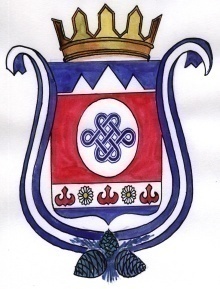 РЕШЕНИЕ                                                                                 ЧЕЧИМ«19» ноября  2020 г                  с. Улусчерга                      № 17-2О налоге на имущество физических лиц на  территории  муниципального образования Улусчергинское сельское поселениеВ соответствии с частью 4 статьи 12, частью 2 статьи 53, главой 32 Налогового кодекса Российской Федерации (далее – Кодекс), Законом Республики Алтай от 24 июня 2019 года № 43-РЗ «Об установлении единой даты начала применения на территории Республики Алтай порядка определения налоговой базы по налогу на имущество физических лиц исходя из кадастровой стоимости объектов налогообложения», Совет депутатов МО Улусчергинское сельское поселение решил: 1. Установить и ввести в действие с 1 января 2021 года налог на имущество физических лиц (далее - налог), обязательный к уплате на территории МО Улусчергинское сельское поселение.2. Установить налоговые ставки по налогу в следующих размерах:3. Порядок и сроки уплаты налога установлены статьей 409 Кодекса.4. Признать утратившим силу Решение  сессии сельского Совета депутатов муниципального образования Улусчергинское сельское поселение от 19 ноября 2019 года № 10-4 «О налоге на имущество физических лиц на территории муниципального образования Улусчергинское сельское поселение».5. Настоящее Решение вступает в силу не ранее чем по истечении одного месяца со дня его официального опубликования и не ранее 1-го числа очередного налогового периода по налогу.6. Опубликовать Решение согласно Уставу МО Улусчергинское сельское поселение.Глава МО Улусчергинское сельское поселение                                          З.В. БаженоваРЕШЕНИЕ                                                                             ЧЕЧИМ«19» ноября  2020 г             с. Улусчерга                      № 17-3О земельном налоге на территории муниципального образованияУлусчергинское сельское поселениеВ соответствии с пунктом 4 статьи 12, статьями 387, 394, 397 Налогового кодекса Российской Федерации (далее – Кодекс), подпунктом 2 пункта 1 статьи 14 Федерального закона от 6 октября 2003 года № 131-ФЗ «Об общих принципах организации местного самоуправления в Российской Федерации», руководствуясь Уставом муниципального образования Улусчергинское сельское поселение, сельский Совет депутатов Улусчергинского сельского поселенияРЕШИЛ:1. Установить и ввести в действие с 1 января 2021 года земельный налог (далее – налог), обязательный к уплате на территории муниципального образования Улусчергинское сельское поселение.2. Установить налоговые ставки по налогу в следующих размерах:0,3 процента в отношении земельных участков:- отнесенных к землям сельскохозяйственного назначения или к землям в составе зон сельскохозяйственного использования в населенных пунктах и используемых для сельскохозяйственного производства;- занятых жилищным фондом и объектами инженерной инфраструктуры жилищно-коммунального комплекса (за исключением доли в праве на земельный участок, приходящейся на объект, не относящийся к жилищному фонду и к объектам инженерной инфраструктуры жилищно-коммунального комплекса) или приобретенных (предоставленных) для жилищного строительства (за исключением земельных участков, приобретенных (предоставленных) для индивидуального жилищного строительства, используемых в предпринимательской деятельности);- не используемых в предпринимательской деятельности, приобретенных (предоставленных) для ведения личного подсобного хозяйства, садоводства или огородничества, а также земельных участков общего назначения, предусмотренных Федеральным законом от 29 июля 2017 года № 217-ФЗ «О ведении гражданами садоводства и огородничества для собственных нужд и о внесении изменений в отдельные законодательные акты Российской Федерации»;- ограниченных в обороте в соответствии с законодательством Российской Федерации, предоставленных для обеспечения обороны, безопасности и таможенных нужд;1,5 процента в отношении прочих земельных участков.Отчетными периодами для налогоплательщиков-организаций признаются первый квартал, второй квартал и третий квартал календарного года.Авансовые платежи по налогу по итогам отчетных периодов уплачиваются налогоплательщиками-организациями не позднее последнего числа месяца, следующего за истекшим отчетным периодом.Налог, подлежащий уплате по итогам налогового периода, уплачивается налогоплательщиками-организациями в срок не позднее                       1 марта года, следующего за истекшим налоговым периодом. Налогоплательщики - физические лица уплачивают налог в срок, установленный пунктом 1 статьи 397 Кодекса.В дополнение к льготам, установленным статьей 395 Кодекса и налоговым вычетам, установленным пунктом 5 статьи 391 Кодекса, от уплаты земельного налога освобождаются следующие категории налогоплательщиков:-члены добровольной пожарной охраны, зарегистрированные  в Реестре, осуществляющие свою деятельность на территории МО Улусчергинское в отношении одного земельного участка.В соответствии с пунктом 10 статьи 396 Кодекса налогоплательщики, имеющие право на налоговые льготы, в том числе в виде налогового вычета, представляют в налоговый орган по своему выбору заявление о предоставлении налоговой льготы, а также вправе представить документы, подтверждающие право налогоплательщика на налоговую льготу.Признать утратившим силу Решение  сессии Совета депутатов МО Улусчергинское сельское поселение от 19 ноября 2019 года  № 10-5 «Об установлении земельного налога на территории муниципального образования Улусчергинское сельское поселение на 2020 год».Настоящее Решение  вступает в силу не ранее чем по истечении одного месяца со дня его официального опубликования и не ранее 1-го числа очередного налогового периода по налогу.Опубликовать Решение согласно Уставу МО Улусчергинское сельское поселениеГлава МО Улусчергинское сельское поселение                                          З.В. Баженова№ 
п/пОбъект налогообложенияНалоговая ставка 1.жилой дом 0,32.квартира, часть жилого дома0,33.комната, часть квартиры0,34.объект незавершенного строительства в случае, если проектируемым назначением такого объекта является жилой дом0,35.единый недвижимый комплекс, в состав которого входит хотя бы один жилой дом0,36.гараж, машино-место, в том числе расположенный  в объектах налогообложения, указанных в пунктах 8 и 9 настоящей таблицы0,37.Хозяйственные  строения или сооружения, площадь каждого из которых не превышает 50 квадратных метров и которые расположены на земельных участках для ведения личного подсобного хозяйства,  огородничества, садоводства или индивидуального жилищного строительства0,38.объект налогообложения, включенный в перечень, определяемый в соответствии с пунктом 7 статьи 378.2 Кодекса, объект налогообложения, предусмотренный абзацем вторым пункта 10 статьи 378.2 Кодекса29.объект налогообложения, кадастровая стоимость которого превышает 300 миллионов рублей210.прочие объекты налогообложения0,5